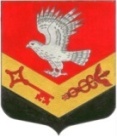 Муниципальное образование«ЗАНЕВСКОЕ  ГОРОДСКОЕ  ПОСЕЛЕНИЕ»Всеволожского муниципального района Ленинградской областиАДМИНИСТРАЦИЯПОСТАНОВЛЕНИЕ 03.07.2017 г.											№ 419дер. ЗаневкаО внесении изменений в постановлениеадминистрации МО «Заневское городскоепоселение» от 06.04.2016 № 166 «Об утверждении административного регламента по предоставлению муниципальной услуги по выдаче разрешений на вводобъектов в эксплуатацию администрацией муниципального образования «Заневское городское поселение» Всеволожского
муниципального района Ленинградской области»          В соответствии с Градостроительным кодексом Российской Федерацией, Федеральным законом от 27.07.2010 № 210-ФЗ «Об организации предоставления государственных муниципальных услуг», Федеральным законом от 06.10.2003 № 131-ФЗ «Об общих принципах организации местного самоуправления в Российской Федерации», уставом муниципального образования «Заневское городское поселение» Всеволожского муниципального района Ленинградской области, администрация муниципального образования «Заневское городское поселение» Всеволожского муниципального района Ленинградской областиПОСТАНОВЛЯЕТ:	1. Внести в постановление администрации МО «Заневское городское поселение» от 06.04.2016 № 166 «Об утверждении административного регламента по предоставлению муниципальной услуги по выдаче разрешений на ввод объектов в эксплуатацию администрацией муниципального образования «Заневское городское поселение» Всеволожского муниципального района Ленинградской области» (далее – административный регламент), следующие изменения:	1.1. Пункт 1.3 административного регламента изложить в новой редакции:	«1.3. Место нахождения администрации муниципального образования «Заневское городское поселение»: 195298, Ленинградская область, Всеволожский район, дер. Заневка, дом 48.	График работы: с 9-00 до 18-00, перерыв с 13-00 до 14-00.	Приемные дни: понедельник с 14-00 до 17-00;                       	        четверг с 14-00 до 17-00	Информация о местах нахождения и графике работы, справочных телефонах и адресах электронной почты МФЦ приведена в приложении 9 к настоящему административному регламенту.»	1.2. Пункт 1.4 административного регламента изложить в новой редакции:	«1.4. Справочный телефон (факс) администрации муниципального образования (812) 521-80-03,	Факс: (812)521-85-52, адрес электронной почты (E-mail): info@zanevka.org.	Справочные телефоны и адреса электронной почты (E-mail) МФЦ и его филиалов указаны в приложении 9 к настоящему административному регламенту.»	1.3. Подпункт «г» пункта 1.6 административного регламента изложить в новой редакции:	«г) по электронной почте путем направления запроса по адресу электронной почты, указанному в пункте 1.4 настоящего административного регламента, в том числе с приложением необходимых документов, заверенных усиленной квалифицированной электронной подписью (ответ на запрос, направленный по электронной почте, направляется в виде электронного документа на адрес электронной почты отправителя запроса);»	1.4. Пункт 2.6 административного регламента изложить в новой редакции:	«2.6. Срок выдачи непосредственно заявителю документов (отправки электронных документов), являющихся результатом предоставления муниципальной услуги, определяется администрацией в пределах срока предоставления Муниципальной услуги, срок направления документов почтовым отправлением в случае неявки заявителя для личного получения документов - не более трех рабочих дней со дня истечения срока предоставления муниципальной услуги.»	1.5. Подпункт «н» пункта 2.8 административного регламента изложить в новой редакции:	«н) технический план здания, сооружения, подготовленный в соответствии с требованиями статьи 41 Федерального закона от 24.07.2007 № 221-ФЗ "О государственном кадастре недвижимости", и иные документы, необходимость которых для получения разрешения на ввод объекта в эксплуатацию, в целях получения в полном объеме сведений, необходимых для постановки объекта капитального строительства на государственный учет установлена Правительством Российской Федерации в соответствии с частью 4 статьи 55 Градостроительного кодекса Российской Федерации.»	1.6. Подпункт «о» пункта 2.8 административного регламента исключить.	1.7. Пункт 2.10 административного регламента изложить в новой редакции:	«2.10. Представляемые в соответствии с пунктами 2.8, 2.8.2 документы по выбору заявителя могут быть представлены в администрацию заявителем непосредственно, направлены в администрацию почтовым отправлением, представлены через МФЦ в соответствии с соглашением о взаимодействии, заключенными между администрацией и МФЦ (с момента вступления в силу соответствующего соглашения о взаимодействии), а также направлены в электронной, форме с использованием информационно-технологической и коммуникационной инфраструктуры, в том числе портала государственных и муниципальных услуг Ленинградской области (при наличии технической возможности) в порядке, установленном действующим законодательством.»	1.8. Пункт 2.12 административного регламента изложить в новой редакции:	«2.12. Отказ в приеме администрацией документов, необходимых для предоставления муниципальной услуги допускается в случае направления документов, указанных в частях 3 и 4 статьи 55 Градостроительного кодекса Российской Федерации не в электронной форме.»	1.9. Пункт 2.20 административного регламента изложить в новой редакции:	«2.20. Особенности предоставления муниципальной услуги в электронном виде.	2.20.1. Предоставление муниципальной услуги в электронной форме с использованием ПГУ ЛО осуществляется при наличии технической возможности реализации муниципальной услуги на указанном портале.	Обращение за получением государственной услуги и предоставление государственной услуги осуществляется с использованием электронных документов, которые должны быть подписаны ЭП в соответствии с требованиями Федерального закона от 27.07.2010 № 210-ФЗ «Об организации предоставления государственных и муниципальных услуг», Федеральным законом от 27.07.2006 № 149-ФЗ «Об информации, информационных технологиях и о защите информации», Федеральным законом от 06.04.2011 № 63-ФЗ «Об электронной подписи» и постановлением Правительства Российской Федерации от 25.06.2012 года № 634 «О видах электронной подписи, использование которых допускается при обращении за получением государственных и муниципальных услуг».	2.20.2. Для получения муниципальной услуги через ПГУ ЛО заявителю необходимо предварительно пройти идентификацию, аутентификацию и авторизацию в федеральной государственной информационной системе «Единая система идентификации и аутентификации в инфраструктуре, обеспечивающей информационно-технологическое взаимодействие информационных систем, используемых для предоставления государственных и муниципальных услуг в электронной форме» (далее – ЕСИА).	2.20.3. Муниципальная услуга может быть получена через ПГУ ЛО следующими способами: 	с обязательной личной явкой на прием в администрацию;	без личной явки на прием в администрацию.	2.20.6. Для получения муниципальной услуги без личной явки на прием в Администрацию заявителю необходимо предварительно оформить усиленную квалифицированную ЭП для заверения заявления и документов, направляемых в Администрацию в электронном виде через ПГУ ЛО. 	2.20.7. Для подачи заявления через ПГУ ЛО заявитель должен выполнить следующие действия:	пройти идентификацию и аутентификацию в ЕСИА;	в личном кабинете на ПГУ ЛО заполнить в электронном виде заявление о предоставлении муниципальной услуги;	приложить к заявлению отсканированные образы документов, необходимых для получения муниципальной услуги, при этом:	в случае если заявитель выбрал способ оказания услуги с личной явкой в администрацию, - заверение пакета электронных документов усиленной квалифицированной ЭП не требуется;	в случае, если заявитель выбрал способ оказания услуги без личной явки на прием в администрацию, - заверить заявление и прилагаемые к нему электронные документы, необходимые для предоставления муниципальной услуги (далее – пакет электронных документов), полученной ранее усиленной квалифицированной ЭП, если иное не установлено действующим законодательством;	приложить к заявлению электронный документ, заверенный усиленной квалифицированной электронной подписью нотариуса (в случае, если требуется представление документов, заверенных нотариально);	направить пакет электронных документов в администрацию посредством функционала ПГУ ЛО. 	2.20.9. В результате направления пакета электронных документов посредством ПГУ ЛО в соответствии с требованиями пунктов, соответственно, 2.20.6. или 2.20.7. автоматизированной информационной системой межведомственного электронного взаимодействия Ленинградской области (далее  - АИС «Межвед ЛО») производится автоматическая регистрация поступившего пакета электронных документов и присвоение пакету уникального номера дела. Номер дела доступен заявителю в личном кабинете ПГУ ЛО.	2.20.10. При предоставлении муниципальной услуги через ПГУ ЛО, в случае если направленные заявителем (уполномоченным лицом) электронное заявление и электронные документы заверены усиленной квалифицированной ЭП, специалист администрации выполняет следующие действия:	формирует пакет документов, поступивший через ПГУ ЛО, и передает ответственному специалисту администрации, наделенному в соответствии с должностной инструкцией обязанностями по приему заявлений и проверке документов;	после рассмотрения документов и утверждения проекта решения о предоставлении муниципальной услуги (отказе в предоставлении) заполняет предусмотренные в АИС «Межвед ЛО» формы о принятом решении и переводит дело в архив АИС «Межвед ЛО»;	уведомляет заявителя о принятом решении с помощью указанных в заявлении средств связи, и направляет (вручает) документ способом, указанным в заявлении: почтой либо выдает его при личном обращении заявителя, либо направляет электронный документ, подписанный усиленной квалифицированной ЭП должностного лица, принявшего решение, в личный кабинет заявителя.	2.20.11. При предоставлении муниципальной услуги через ПГУ ЛО, в случае если направленные заявителем (уполномоченным лицом) электронное заявление и электронные документы не заверены усиленной квалифицированной электронной подписью, специалист Администрации выполняет следующие действия:	формирует пакет документов, поступивший через ПГУ ЛО, и передает ответственному специалисту администрации, наделенному в соответствии с должностной инструкцией обязанностями по приему заявлений и проверке документов, представленных для предоставления муниципальной услуги;	формирует через АИС «Межвед ЛО» приглашение на прием, которое должно содержать следующую информацию: адрес администрации, куда необходимо обратиться заявителю, дату и время приема, номер очереди, идентификационный номер приглашения и перечень документов, которые необходимо представить на приеме. В АИС «Межвед ЛО» дело переводит в статус «Заявитель приглашен на прием». 	В случае неявки заявителя на прием в назначенное время заявление и документы хранятся в АИС «Межвед ЛО» в течение 30 календарных дней, затем специалист администрации, наделенный в соответствии с должностной инструкцией обязанностями по приему заявлений и документов через ПГУ ЛО переводит документы в архив АИС «Межвед ЛО».	В случае, если заявитель явился на прием в указанное время, он обслуживается строго в указанное время. В случае, если заявитель явился позже, он обслуживается в порядке живой очереди. В любом из случаев ответственный специалист администрации, ведущий прием, отмечает факт явки заявителя в АИС «Межвед ЛО», дело переводит в статус «Прием заявителя окончен».	После рассмотрения документов и утверждения проекта решения о предоставлении муниципальной услуги (об отказе в предоставлении муниципальной услуги) заполняет предусмотренные в АИС «Межвед ЛО» формы о принятом решении и переводит дело в архив АИС «Межвед ЛО»;	Должностное лицо администрации уведомляет заявителя о принятом решении с помощью указанных в заявлении средств связи и направляет (вручает) документ способом, указанным в заявлении: в письменном виде почтой либо выдает его при личном обращении заявителя, либо направляет электронный документ, подписанный усиленной квалифицированной ЭП должностного лица, принявшего решение, в личный кабинет ПГУ ЛО.	2.20.12. В случае поступления всех документов, указанных в пункте 2.8 настоящего административного регламента, и отвечающих требованиям, предъявляемым к электронным документам (электронным образам документов), удостоверенных усиленной квалифицированной ЭП, днем обращения за предоставлением муниципальной услуги считается дата регистрации приема документов на ПГУ ЛО. 	В случае если направленные заявителем (уполномоченным лицом)  электронное заявление и документы не заверены усиленной квалифицированной ЭП, днем обращения за предоставлением муниципальной услуги считается дата личной явки заявителя в администрацию с представлением документов, указанных в пункте 2.8 настоящего административного регламента, и отвечающих указанным в данном пункте требованиям.	2.20.13. Администрация при поступлении документов от заявителя (уполномоченного лица) с использованием ПГУ ЛО по требованию заявителя (уполномоченного лица) направляет результат предоставления государственной услуги в форме электронного документа, подписанного усиленной квалифицированной ЭП должностного лица, принявшего решение (в этом случае при подаче заявления о предоставлении государственной услуги заявитель отмечает такую необходимость в соответствующем поле).»	2. Изложить приложение № 1 к административному регламенту согласно приложению № 1 к настоящему постановлению.	3. Изложить приложение 1 к заявлению о выдаче решения на ввод объекта в эксплуатацию согласно приложению № 2 к настоящему постановлению.	4. Настоящее постановление подлежит опубликованию в средствах массовой информации.	5. Настоящее постановление вступает в силу со дня его официального опубликования в средствах массовой информации.	6. Контроль за исполнением настоящего постановления  оставляю за собой.Глава администрации 					           	            А.В.ГердийПриложение 1 к постановлению от 03.07.2017 № 419    Приложение 1к административному регламентупредоставления администрациеймуниципального образования «Заневское городское поселение»муниципальной услуги по выдаче разрешений на ввод объектов в эксплуатацию администрацией муниципального образования «Заневское городское поселение» Всеволожского муниципального района Ленинградской областиII. Сведения об объекте капитального строительства 4М.П.1 Указываются:- фамилия, имя, отчество (если имеется) гражданина, если основанием для выдачи разрешения на ввод объекта в эксплуатацию является заявление физического лица;- полное наименование организации в соответствии со статьей 54 Гражданского кодекса Российской Федерации, если основанием для выдачи разрешения на ввод объекта в эксплуатацию является заявление юридического лица.2 Указывается адрес объекта капитального строительства, а при наличии - адрес объекта капитального строительства в соответствии с государственным адресным реестром с указанием реквизитов документов о присвоении, об изменении адреса; для линейных объектов указывается адрес, состоящий из наименований субъекта Российской Федерации и муниципального образования. Строительный адрес указывается только в отношении объектов капитального строительства, разрешение на строительство которых выдано до вступления в силу постановления Правительства Российской Федерации от 19.11.2014 № 1221 "Об утверждении Правил присвоения, изменения и аннулирования адресов" (Собрание законодательства Российской Федерации, 2014, № 48, ст. 6861).3 Указываются реквизиты (дата, номер) разрешения на строительство в соответствии со сведениями, содержащимися в информационных системах обеспечения градостроительной деятельности.4 Сведения об объекте капитального строительства (в отношении линейных объектов допускается заполнение не всех граф раздела).В столбце "Наименование показателя" указываются показатели объекта капитального строительства;в столбце "Единица измерения" указываются единицы измерения;в столбце "По проекту" указывается показатель в определенных единицах измерения, соответствующих проектной документации;в столбце "Фактически" указывается фактический показатель в определенных единицах измерения, соответствующих проектной документации.5 Количество вводимых в соответствии с решением в эксплуатацию зданий, сооружений должно соответствовать количеству технических планов, сведения о которых приведены в строке "Разрешение на ввод объекта в эксплуатацию недействительно без технического плана".6 Указываются дополнительные характеристики объекта капитального строительства, необходимые для осуществления государственного кадастрового учета.7 В отношении линейных объектов допускается заполнение не всех граф раздела.8 Указываются:дата подготовки технического плана;фамилия, имя, отчество (при наличии) кадастрового инженера, его подготовившего;номер, дата выдачи квалификационного аттестата кадастрового инженера, орган исполнительной власти субъектов Российской Федерации, выдавший квалификационный аттестат, дата внесения сведений о кадастровом инженере в государственный реестр кадастровых инженеров.В случае принятия решения о вводе в эксплуатацию нескольких зданий, сооружений приводятся сведения обо всех технических планах созданных зданий, сооруженийПриложение 2 к постановлению от 03.07.2017 № 419  Приложение 1к заявлению о выдаче разрешенияна ввод объекта в эксплуатациюот «___» ________ 20_ годаОПИСЬдокументов, представляемых заявителемв администрацию муниципального образования _________для получения разрешения на ввод объекта в эксплуатацию--------------------------------<*> Заполняется в случае, если указанные документы представляются застройщиком вместе с заявлением.<**> Не заполняется в случае подачи заявления в электронном виде через ПГУ ЛОГлаве администрациимуниципального образования ___________Главе администрациимуниципального образования ___________Главе администрациимуниципального образования ___________Главе администрациимуниципального образования ___________Главе администрациимуниципального образования ___________(наименование застройщика(наименование застройщика(наименование застройщика(наименование застройщика(наименование застройщика(фамилия, имя, отчество - для граждан,(фамилия, имя, отчество - для граждан,(фамилия, имя, отчество - для граждан,(фамилия, имя, отчество - для граждан,(фамилия, имя, отчество - для граждан,полное наименование организации, ИНН - для юридических лиц),полное наименование организации, ИНН - для юридических лиц),полное наименование организации, ИНН - для юридических лиц),полное наименование организации, ИНН - для юридических лиц),полное наименование организации, ИНН - для юридических лиц),1его почтовый индекс, адрес, адрес электронной почты)его почтовый индекс, адрес, адрес электронной почты)его почтовый индекс, адрес, адрес электронной почты)его почтовый индекс, адрес, адрес электронной почты)его почтовый индекс, адрес, адрес электронной почты)ЗАЯВЛЕНИЕ
о выдаче разрешения на ввод объекта в эксплуатациюЗАЯВЛЕНИЕ
о выдаче разрешения на ввод объекта в эксплуатациюЗАЯВЛЕНИЕ
о выдаче разрешения на ввод объекта в эксплуатациюЗАЯВЛЕНИЕ
о выдаче разрешения на ввод объекта в эксплуатациюЗАЯВЛЕНИЕ
о выдаче разрешения на ввод объекта в эксплуатациюЗАЯВЛЕНИЕ
о выдаче разрешения на ввод объекта в эксплуатациюЗАЯВЛЕНИЕ
о выдаче разрешения на ввод объекта в эксплуатациюЗАЯВЛЕНИЕ
о выдаче разрешения на ввод объекта в эксплуатациюЗАЯВЛЕНИЕ
о выдаче разрешения на ввод объекта в эксплуатациюЗАЯВЛЕНИЕ
о выдаче разрешения на ввод объекта в эксплуатациюЗАЯВЛЕНИЕ
о выдаче разрешения на ввод объекта в эксплуатациюПрошу выдать разрешение на ввод в эксплуатациюПрошу выдать разрешение на ввод в эксплуатациюПрошу выдать разрешение на ввод в эксплуатациюПрошу выдать разрешение на ввод в эксплуатациюПрошу выдать разрешение на ввод в эксплуатациюПрошу выдать разрешение на ввод в эксплуатациюПрошу выдать разрешение на ввод в эксплуатациюпостроенного/реконструированногопостроенного/реконструированногопостроенного/реконструированногопостроенного/реконструированногообъекта капитального строительства/ линейного объекта/ объекта капитального строительства,объекта капитального строительства/ линейного объекта/ объекта капитального строительства,объекта капитального строительства/ линейного объекта/ объекта капитального строительства,объекта капитального строительства/ линейного объекта/ объекта капитального строительства,объекта капитального строительства/ линейного объекта/ объекта капитального строительства,объекта капитального строительства/ линейного объекта/ объекта капитального строительства,объекта капитального строительства/ линейного объекта/ объекта капитального строительства,объекта капитального строительства/ линейного объекта/ объекта капитального строительства,объекта капитального строительства/ линейного объекта/ объекта капитального строительства,объекта капитального строительства/ линейного объекта/ объекта капитального строительства,объекта капитального строительства/ линейного объекта/ объекта капитального строительства,входящего в состав линейного объектавходящего в состав линейного объектавходящего в состав линейного объектавходящего в состав линейного объектавходящего в состав линейного объектавходящего в состав линейного объектавходящего в состав линейного объектавходящего в состав линейного объектавходящего в состав линейного объектавходящего в состав линейного объектавходящего в состав линейного объекта(ненужное зачеркнуть)(ненужное зачеркнуть)(ненужное зачеркнуть)(ненужное зачеркнуть)(ненужное зачеркнуть)(ненужное зачеркнуть)(ненужное зачеркнуть)(ненужное зачеркнуть)(ненужное зачеркнуть)(ненужное зачеркнуть)(ненужное зачеркнуть)Наименование объектаНаименование объектаНаименование объекта(наименование объекта (этапа) капитального строительства(наименование объекта (этапа) капитального строительства(наименование объекта (этапа) капитального строительства(наименование объекта (этапа) капитального строительства(наименование объекта (этапа) капитального строительства(наименование объекта (этапа) капитального строительства(наименование объекта (этапа) капитального строительства(наименование объекта (этапа) капитального строительствав соответствии с утвержденной проектной документацией, кадастровый номер объекта)в соответствии с утвержденной проектной документацией, кадастровый номер объекта)в соответствии с утвержденной проектной документацией, кадастровый номер объекта)в соответствии с утвержденной проектной документацией, кадастровый номер объекта)в соответствии с утвержденной проектной документацией, кадастровый номер объекта)в соответствии с утвержденной проектной документацией, кадастровый номер объекта)в соответствии с утвержденной проектной документацией, кадастровый номер объекта)в соответствии с утвержденной проектной документацией, кадастровый номер объекта)в соответствии с утвержденной проектной документацией, кадастровый номер объекта)в соответствии с утвержденной проектной документацией, кадастровый номер объекта)в соответствии с утвержденной проектной документацией, кадастровый номер объекта)Адрес (местоположение) объектаАдрес (местоположение) объектаАдрес (местоположение) объектаАдрес (местоположение) объектаАдрес (местоположение) объекта(указывается адрес объекта капитального строительства в соответствии(указывается адрес объекта капитального строительства в соответствии(указывается адрес объекта капитального строительства в соответствии(указывается адрес объекта капитального строительства в соответствии(указывается адрес объекта капитального строительства в соответствии(указывается адрес объекта капитального строительства в соответствиис государственным адресным реестром с указанием реквизитов документов о присвоении, об изменении адреса,с государственным адресным реестром с указанием реквизитов документов о присвоении, об изменении адреса,с государственным адресным реестром с указанием реквизитов документов о присвоении, об изменении адреса,с государственным адресным реестром с указанием реквизитов документов о присвоении, об изменении адреса,с государственным адресным реестром с указанием реквизитов документов о присвоении, об изменении адреса,с государственным адресным реестром с указанием реквизитов документов о присвоении, об изменении адреса,с государственным адресным реестром с указанием реквизитов документов о присвоении, об изменении адреса,с государственным адресным реестром с указанием реквизитов документов о присвоении, об изменении адреса,с государственным адресным реестром с указанием реквизитов документов о присвоении, об изменении адреса,с государственным адресным реестром с указанием реквизитов документов о присвоении, об изменении адреса,с государственным адресным реестром с указанием реквизитов документов о присвоении, об изменении адреса,2строительный адрес)строительный адрес)строительный адрес)строительный адрес)строительный адрес)строительный адрес)строительный адрес)строительный адрес)строительный адрес)строительный адрес)строительный адрес)Кадастровый номер земельного участка (земельных участков)Кадастровый номер земельного участка (земельных участков)Кадастровый номер земельного участка (земельных участков)Кадастровый номер земельного участка (земельных участков)Кадастровый номер земельного участка (земельных участков)Кадастровый номер земельного участка (земельных участков)Кадастровый номер земельного участка (земельных участков)Кадастровый номер земельного участка (земельных участков)(указывается кадастровый номер(указывается кадастровый номер(указывается кадастровый номерземельного участка (земельных участков), на котором (которых), над или под которым (которыми) расположеноземельного участка (земельных участков), на котором (которых), над или под которым (которыми) расположеноземельного участка (земельных участков), на котором (которых), над или под которым (которыми) расположеноземельного участка (земельных участков), на котором (которых), над или под которым (которыми) расположеноземельного участка (земельных участков), на котором (которых), над или под которым (которыми) расположеноземельного участка (земельных участков), на котором (которых), над или под которым (которыми) расположеноземельного участка (земельных участков), на котором (которых), над или под которым (которыми) расположеноземельного участка (земельных участков), на котором (которых), над или под которым (которыми) расположеноземельного участка (земельных участков), на котором (которых), над или под которым (которыми) расположеноземельного участка (земельных участков), на котором (которых), над или под которым (которыми) расположеноземельного участка (земельных участков), на котором (которых), над или под которым (которыми) расположеноздание, сооружение)здание, сооружение)здание, сооружение)здание, сооружение)здание, сооружение)здание, сооружение)здание, сооружение)здание, сооружение)здание, сооружение)здание, сооружение)здание, сооружение)В отношении объекта капитального строительства выдано разрешение на строительствоВ отношении объекта капитального строительства выдано разрешение на строительствоВ отношении объекта капитального строительства выдано разрешение на строительствоВ отношении объекта капитального строительства выдано разрешение на строительствоВ отношении объекта капитального строительства выдано разрешение на строительствоВ отношении объекта капитального строительства выдано разрешение на строительствоВ отношении объекта капитального строительства выдано разрешение на строительствоВ отношении объекта капитального строительства выдано разрешение на строительствоВ отношении объекта капитального строительства выдано разрешение на строительствоВ отношении объекта капитального строительства выдано разрешение на строительствоВ отношении объекта капитального строительства выдано разрешение на строительство№, дата выдачи, дата выдачи, орган, выдавший разрешение, орган, выдавший разрешение, орган, выдавший разрешениена строительствона строительство.3.3Наименование показателяНаименование показателяНаименование показателяЕдиница измеренияЕдиница измеренияЕдиница измеренияЕдиница измеренияПо проектуПо проектуПо проектуФактическиФактически1. Общие показатели вводимого в эксплуатацию объекта1. Общие показатели вводимого в эксплуатацию объекта1. Общие показатели вводимого в эксплуатацию объекта1. Общие показатели вводимого в эксплуатацию объекта1. Общие показатели вводимого в эксплуатацию объекта1. Общие показатели вводимого в эксплуатацию объекта1. Общие показатели вводимого в эксплуатацию объекта1. Общие показатели вводимого в эксплуатацию объекта1. Общие показатели вводимого в эксплуатацию объекта1. Общие показатели вводимого в эксплуатацию объекта1. Общие показатели вводимого в эксплуатацию объекта1. Общие показатели вводимого в эксплуатацию объектаСтроительный объем - всегоСтроительный объем - всегоСтроительный объем - всегокуб. мкуб. мкуб. мкуб. мв том числе надземной частив том числе надземной частив том числе надземной частикуб. мкуб. мкуб. мкуб. мОбщая площадьОбщая площадьОбщая площадькв. мкв. мкв. мкв. мПлощадь нежилых помещенийПлощадь нежилых помещенийПлощадь нежилых помещенийкв. мкв. мкв. мкв. мПлощадь встроенно-пристроенных помещенийПлощадь встроенно-пристроенных помещенийПлощадь встроенно-пристроенных помещенийкв. мкв. мкв. мкв. мКоличество зданий, сооружений 5Количество зданий, сооружений 5Количество зданий, сооружений 5шт.шт.шт.шт.2. Объекты непроизводственного назначения2. Объекты непроизводственного назначения2. Объекты непроизводственного назначения2. Объекты непроизводственного назначения2. Объекты непроизводственного назначения2. Объекты непроизводственного назначения2. Объекты непроизводственного назначения2. Объекты непроизводственного назначения2. Объекты непроизводственного назначения2. Объекты непроизводственного назначения2. Объекты непроизводственного назначения2. Объекты непроизводственного назначения2.1. Нежилые объекты
(объекты здравоохранения, образования, культуры, отдыха, спорта и т.д.)2.1. Нежилые объекты
(объекты здравоохранения, образования, культуры, отдыха, спорта и т.д.)2.1. Нежилые объекты
(объекты здравоохранения, образования, культуры, отдыха, спорта и т.д.)2.1. Нежилые объекты
(объекты здравоохранения, образования, культуры, отдыха, спорта и т.д.)2.1. Нежилые объекты
(объекты здравоохранения, образования, культуры, отдыха, спорта и т.д.)2.1. Нежилые объекты
(объекты здравоохранения, образования, культуры, отдыха, спорта и т.д.)2.1. Нежилые объекты
(объекты здравоохранения, образования, культуры, отдыха, спорта и т.д.)2.1. Нежилые объекты
(объекты здравоохранения, образования, культуры, отдыха, спорта и т.д.)2.1. Нежилые объекты
(объекты здравоохранения, образования, культуры, отдыха, спорта и т.д.)2.1. Нежилые объекты
(объекты здравоохранения, образования, культуры, отдыха, спорта и т.д.)2.1. Нежилые объекты
(объекты здравоохранения, образования, культуры, отдыха, спорта и т.д.)2.1. Нежилые объекты
(объекты здравоохранения, образования, культуры, отдыха, спорта и т.д.)Количество местКоличество местКоличество местКоличество помещенийКоличество помещенийКоличество помещенийВместимостьВместимостьВместимостьКоличество этажейКоличество этажейКоличество этажейв том числе подземныхв том числе подземныхв том числе подземныхСети и системы инженерно-технического обеспеченияСети и системы инженерно-технического обеспеченияСети и системы инженерно-технического обеспеченияЛифтыЛифтыЛифтышт.шт.шт.шт.ЭскалаторыЭскалаторыЭскалаторышт.шт.шт.шт.Инвалидные подъемникиИнвалидные подъемникиИнвалидные подъемникишт.шт.шт.шт.Инвалидные подъемникиИнвалидные подъемникиИнвалидные подъемникишт.шт.шт.шт.Материалы фундаментовМатериалы фундаментовМатериалы фундаментовМатериалы стенМатериалы стенМатериалы стенМатериалы перекрытийМатериалы перекрытийМатериалы перекрытийМатериалы кровлиМатериалы кровлиМатериалы кровлиИные показатели 6Иные показатели 6Иные показатели 62.2. Объекты жилищного фонда2.2. Объекты жилищного фонда2.2. Объекты жилищного фонда2.2. Объекты жилищного фонда2.2. Объекты жилищного фонда2.2. Объекты жилищного фонда2.2. Объекты жилищного фонда2.2. Объекты жилищного фонда2.2. Объекты жилищного фонда2.2. Объекты жилищного фонда2.2. Объекты жилищного фонда2.2. Объекты жилищного фондаОбщая площадь жилых помещений (за исключением балконов, лоджий, веранд и террас)Общая площадь жилых помещений (за исключением балконов, лоджий, веранд и террас)Общая площадь жилых помещений (за исключением балконов, лоджий, веранд и террас)кв. мкв. мкв. мкв. мОбщая площадь нежилых помещений, в том числе площадь общего имущества в многоквартирном домеОбщая площадь нежилых помещений, в том числе площадь общего имущества в многоквартирном домеОбщая площадь нежилых помещений, в том числе площадь общего имущества в многоквартирном домекв. мкв. мкв. мкв. мКоличество этажейКоличество этажейКоличество этажейшт.шт.шт.шт.в том числе подземныхв том числе подземныхв том числе подземныхшт.шт.шт.шт.Количество секцийКоличество секцийКоличество секцийсекцийсекцийсекцийсекцийКоличество квартир/общая площадь, всего
в том числе:Количество квартир/общая площадь, всего
в том числе:Количество квартир/общая площадь, всего
в том числе:шт./кв. мшт./кв. мшт./кв. мшт./кв. м1-комнатные1-комнатные1-комнатныешт./кв. мшт./кв. мшт./кв. мшт./кв. м2-комнатные2-комнатные2-комнатныешт./кв. мшт./кв. мшт./кв. мшт./кв. м3-комнатные3-комнатные3-комнатныешт./кв. мшт./кв. мшт./кв. мшт./кв. м4-комнатные4-комнатные4-комнатныешт./кв. мшт./кв. мшт./кв. мшт./кв. мболее чем 4-комнатныеболее чем 4-комнатныеболее чем 4-комнатныешт./кв. мшт./кв. мшт./кв. мшт./кв. мОбщая площадь жилых помещений (с учетом балконов, лоджий, веранд и террас)Общая площадь жилых помещений (с учетом балконов, лоджий, веранд и террас)Общая площадь жилых помещений (с учетом балконов, лоджий, веранд и террас)кв. мкв. мкв. мкв. мСети и системы инженерно-технического обеспеченияСети и системы инженерно-технического обеспеченияСети и системы инженерно-технического обеспеченияЛифтыЛифтыЛифтышт.шт.шт.шт.ЭскалаторыЭскалаторыЭскалаторышт.шт.шт.шт.Инвалидные подъемникиИнвалидные подъемникиИнвалидные подъемникишт.шт.шт.шт.Материалы фундаментовМатериалы фундаментовМатериалы фундаментовМатериалы стенМатериалы стенМатериалы стенМатериалы перекрытийМатериалы перекрытийМатериалы перекрытийМатериалы кровлиМатериалы кровлиМатериалы кровлиИные показатели 12Иные показатели 12Иные показатели 123. Объекты производственного назначения3. Объекты производственного назначения3. Объекты производственного назначения3. Объекты производственного назначения3. Объекты производственного назначения3. Объекты производственного назначения3. Объекты производственного назначения3. Объекты производственного назначения3. Объекты производственного назначения3. Объекты производственного назначения3. Объекты производственного назначения3. Объекты производственного назначенияНаименование объекта капитального строительства в соответствии с проектной документацией:Наименование объекта капитального строительства в соответствии с проектной документацией:Наименование объекта капитального строительства в соответствии с проектной документацией:Наименование объекта капитального строительства в соответствии с проектной документацией:Наименование объекта капитального строительства в соответствии с проектной документацией:Наименование объекта капитального строительства в соответствии с проектной документацией:Наименование объекта капитального строительства в соответствии с проектной документацией:Наименование объекта капитального строительства в соответствии с проектной документацией:Наименование объекта капитального строительства в соответствии с проектной документацией:Наименование объекта капитального строительства в соответствии с проектной документацией:Наименование объекта капитального строительства в соответствии с проектной документацией:Наименование объекта капитального строительства в соответствии с проектной документацией:Тип объектаТип объектаТип объектаМощностьМощностьМощностьПроизводительностьПроизводительностьПроизводительностьСети и системы инженерно-технического обеспеченияСети и системы инженерно-технического обеспеченияСети и системы инженерно-технического обеспеченияЛифтыЛифтыЛифтышт.шт.шт.шт.ЭскалаторыЭскалаторыЭскалаторышт.шт.шт.шт.Инвалидные подъемникиИнвалидные подъемникиИнвалидные подъемникишт.шт.шт.шт.Материалы фундаментовМатериалы фундаментовМатериалы фундаментовМатериалы стенМатериалы стенМатериалы стенМатериалы перекрытийМатериалы перекрытийМатериалы перекрытийМатериалы кровлиМатериалы кровлиМатериалы кровлиИные показатели 12Иные показатели 12Иные показатели 124. Линейные объекты4. Линейные объекты4. Линейные объекты4. Линейные объекты4. Линейные объекты4. Линейные объекты4. Линейные объекты4. Линейные объекты4. Линейные объекты4. Линейные объекты4. Линейные объекты4. Линейные объектыКатегория
(класс)Категория
(класс)Категория
(класс)ПротяженностьПротяженностьПротяженностьМощность (пропускная способность, грузооборот, интенсивность движения)Мощность (пропускная способность, грузооборот, интенсивность движения)Мощность (пропускная способность, грузооборот, интенсивность движения)Диаметры и количество трубопроводов, характеристики материалов трубДиаметры и количество трубопроводов, характеристики материалов трубДиаметры и количество трубопроводов, характеристики материалов трубТип (КЛ, ВЛ, КВЛ), уровень напряжения линий электропередачиТип (КЛ, ВЛ, КВЛ), уровень напряжения линий электропередачиТип (КЛ, ВЛ, КВЛ), уровень напряжения линий электропередачиПеречень конструктивных элементов, оказывающих влияние на безопасностьПеречень конструктивных элементов, оказывающих влияние на безопасностьПеречень конструктивных элементов, оказывающих влияние на безопасностьИные показатели12Иные показатели12Иные показатели125. Соответствие требованиям энергетической эффективности и требованиям
оснащенности приборами учета используемых энергетических ресурсов75. Соответствие требованиям энергетической эффективности и требованиям
оснащенности приборами учета используемых энергетических ресурсов75. Соответствие требованиям энергетической эффективности и требованиям
оснащенности приборами учета используемых энергетических ресурсов75. Соответствие требованиям энергетической эффективности и требованиям
оснащенности приборами учета используемых энергетических ресурсов75. Соответствие требованиям энергетической эффективности и требованиям
оснащенности приборами учета используемых энергетических ресурсов75. Соответствие требованиям энергетической эффективности и требованиям
оснащенности приборами учета используемых энергетических ресурсов75. Соответствие требованиям энергетической эффективности и требованиям
оснащенности приборами учета используемых энергетических ресурсов75. Соответствие требованиям энергетической эффективности и требованиям
оснащенности приборами учета используемых энергетических ресурсов75. Соответствие требованиям энергетической эффективности и требованиям
оснащенности приборами учета используемых энергетических ресурсов75. Соответствие требованиям энергетической эффективности и требованиям
оснащенности приборами учета используемых энергетических ресурсов75. Соответствие требованиям энергетической эффективности и требованиям
оснащенности приборами учета используемых энергетических ресурсов75. Соответствие требованиям энергетической эффективности и требованиям
оснащенности приборами учета используемых энергетических ресурсов7Класс энергоэффективности зданияКласс энергоэффективности зданияКласс энергоэффективности зданияУдельный расход тепловой энергии на 1 кв. м площадиУдельный расход тепловой энергии на 1 кв. м площадиУдельный расход тепловой энергии на 1 кв. м площадикВт·ч/м2кВт·ч/м2кВт·ч/м2кВт·ч/м2Материалы утепления наружных ограждающих конструкцийМатериалы утепления наружных ограждающих конструкцийМатериалы утепления наружных ограждающих конструкцийЗаполнение световых проемовЗаполнение световых проемовЗаполнение световых проемовТехнический план:Технический план:.8К настоящему заявлению прилагаются документы согласно описи (приложение).Интересы застройщика в администрации уполномочен представлять:К настоящему заявлению прилагаются документы согласно описи (приложение).Интересы застройщика в администрации уполномочен представлять:К настоящему заявлению прилагаются документы согласно описи (приложение).Интересы застройщика в администрации уполномочен представлять:К настоящему заявлению прилагаются документы согласно описи (приложение).Интересы застройщика в администрации уполномочен представлять:К настоящему заявлению прилагаются документы согласно описи (приложение).Интересы застройщика в администрации уполномочен представлять:К настоящему заявлению прилагаются документы согласно описи (приложение).Интересы застройщика в администрации уполномочен представлять:К настоящему заявлению прилагаются документы согласно описи (приложение).Интересы застройщика в администрации уполномочен представлять:К настоящему заявлению прилагаются документы согласно описи (приложение).Интересы застройщика в администрации уполномочен представлять:К настоящему заявлению прилагаются документы согласно описи (приложение).Интересы застройщика в администрации уполномочен представлять:К настоящему заявлению прилагаются документы согласно описи (приложение).Интересы застройщика в администрации уполномочен представлять:К настоящему заявлению прилагаются документы согласно описи (приложение).Интересы застройщика в администрации уполномочен представлять:К настоящему заявлению прилагаются документы согласно описи (приложение).Интересы застройщика в администрации уполномочен представлять:(Фамилия, имя, отчество)(Фамилия, имя, отчество)(Фамилия, имя, отчество)(Фамилия, имя, отчество)(Фамилия, имя, отчество)(Фамилия, имя, отчество)(Фамилия, имя, отчество)(Фамилия, имя, отчество)(Фамилия, имя, отчество)(Фамилия, имя, отчество)(Фамилия, имя, отчество)(Фамилия, имя, отчество)по доверенности, контактный телефон, контактный телефон, контактный телефон, контактный телефон(номер и дата выдачи доверенности)(номер и дата выдачи доверенности)(номер и дата выдачи доверенности)(номер и дата выдачи доверенности)(номер и дата выдачи доверенности)Результат рассмотрения заявления прошу:Результат рассмотрения заявления прошу:Результат рассмотрения заявления прошу:Результат рассмотрения заявления прошу:Результат рассмотрения заявления прошу:Результат рассмотрения заявления прошу:Результат рассмотрения заявления прошу:Результат рассмотрения заявления прошу:Результат рассмотрения заявления прошу:Результат рассмотрения заявления прошу:Результат рассмотрения заявления прошу:Результат рассмотрения заявления прошу:(должность законного или иного уполномоченного представителя застройщика - юридического лица)(должность законного или иного уполномоченного представителя застройщика - юридического лица)(должность законного или иного уполномоченного представителя застройщика - юридического лица)(должность законного или иного уполномоченного представителя застройщика - юридического лица)(подпись)(подпись)(подпись)(расшифровка подписи)(расшифровка подписи)(расшифровка подписи)№Наименование документа (заполнить соответствующие строки)КоличествоэкземпляровКоличество листов1.Правоустанавливающие документы на земельный участок <*>
(вид документа, дата, номер, срок действия)Правоустанавливающие документы на земельный участок <*>
(вид документа, дата, номер, срок действия)1.1.2.Градостроительный план земельного участка, проект планировки территории, проект межевания территории <*>
(ненужное зачеркнуть)3.Разрешение на строительство <*>4.Акт приемки объекта капитального строительства <*>
(в случае осуществления строительства, реконструкции на основании договора)5.Документ, подтверждающий соответствие объекта капитального строительства требованиям технических регламентов6.Документ, подтверждающий соответствие параметров объекта капитального строительства проектной документации7.Документ, подтверждающий соответствие объекта капитального строительства техническим условиям <*>
(при наличии сетей инженерно-технического обеспечения)8.Схема, отображающая расположение построенного, реконструированного объекта капитального строительства, расположение сетей инженерно-технического обеспечения в границах земельного участка и планировочную организацию земельного участка и подписанная лицом, осуществляющим строительство (лицом, осуществляющим строительство, и застройщиком или техническим заказчиком в случае осуществления строительства, реконструкции на основании договора), за исключением случаев строительства, реконструкции линейного объекта9.Заключение органа государственного строительного надзора о соответствии объекта капитального строительства требованиям технических регламентов и проектной документации <*>10.Заключение федерального государственного экологического надзора <*>11.Документ, подтверждающий заключение договора обязательного страхования гражданской ответственности владельца опасного объекта за причинение аварии на опасном объекте <*>12.Технический план здания, сооружения12.Иные документы <*>
(в случаях, установленных Правительством Российской Федерации)13.1.(должность законного или иного уполномоченного представителя застройщика - юридического лица)(подпись)(расшифровка подписи)